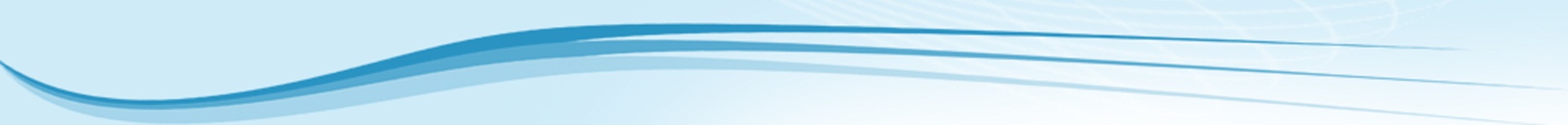 Les symboles de France  et d'Israël    סמלים של צרפת וישראל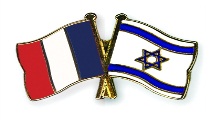 מחווןקריטריוןניקוד מקסימליבדיקה עצמית √ניקוד סופי1שלב 1: איסוף נתונים102שלב 2: מידע על 2+2 סמלים.יש להתייחס לתוכן, לעיצוב ולמקוריות15153שלב 3: הקמפיין454שלב6:הערכת עמיתים15